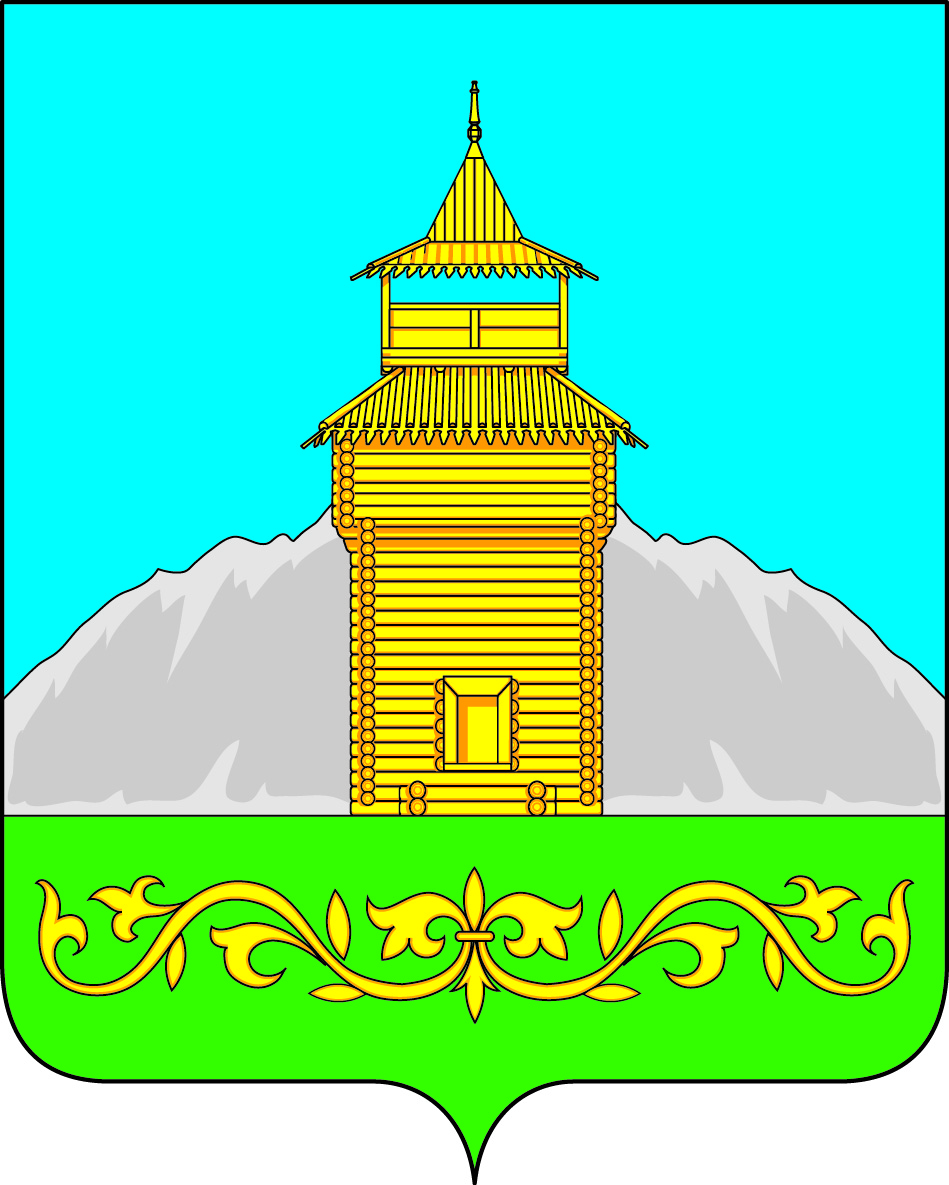 Российская ФедерацияРеспублика ХакасияТаштыпский районСовет депутатов  Таштыпского  сельсоветаР Е Ш Е Н И Е           6  июля 2016 года           с. Таштып                              № 26О снятии полномочий с депутатаСовета депутатов Таштыпского сельсоветапо избирательному округу № 2 Таштыпского сельсовета Мурадовой  Е.Т.     Рассмотрев заявление депутата Е.Т. Мурадовой  по избирательному округу № 2Совета депутатов Таштыпского сельсовета  о снятии полномочий на основании личного заявления  в связи с переездом на новое место жительства, на основании п.2,ч.9 ст.31Устава муниципального образования Таштыпский сельсовет , Совет депутатов Таштыпского сельсовета, Решил:1. Снять полномочия  депутата Совета депутатов Таштыпского сельсовета  Е.Т. Мурадовой  по избирательному округу № 2. 2. Контроль  за  исполнением настоящего решения возложить на комиссию по вопросам социальной политики, законности и правопорядка (А.И. Салайдинова).3. Решение Совета депутатов Таштыпского сельсовета опубликовать на сайте Таштыпского сельсовета.4.Настоящее  решение вступает в силу со дня его опубликования (обнародования).Глава Таштыпского сельсовета                                              А.А. Дьяченко